Gümrük Müşavirliği BKKTS Kayıt Talebi Dilekçe ÖrneğiİZMİR ZİRAİ KARANTİNA MÜDÜRLÜĞÜ’NETemsilcisi olduğumuz firma adına, Müdürlüğünüz bünyesinde yapılmakta olan iş ve işlemler için Bitki Karantinası Kayıt ve Takip Sisteminde tüm hukuki sorumlulukları şahsıma ait olmak üzere, aşağıda bilgileri yazılı firma yetkilisi/temsilcisi kişinin kayıt işlemlerinin oluşturulması talep etmekteyim.    	Saygılarımla arz ederim.																	       				    	ADI-SOYADI									  (Firma Kaşe ve İmza) GERÇEK KİŞİ YETKİ ALINAN FİRMA FAALİYET ALANI :    İHRACAT                                 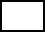 							İTHALAT (Üretim Materyali) 							İTHALAT (Orman Ürünleri)   							İTHALAT (Diğer Ürünler)      EKLER1.Gümrük Müşaviri Bilgi Tablosu2. Yetki Aldığı Firma ile İlgili Bilgi Tablosu3.Ticaret Sicil Gazetesi4.Noter Onaylı İmza Sirküleri5.VekaletnameNot: İstenen belgelerin asılları görülüp, fotokopileri alınacaktırEK 1:                      GÜMRÜK MÜŞAVİRİ BİLGİ TABLOSUGümrük Müşaviri						Gümrük Müşavirliğini Temsile Yetkili Kişi ADI SOYADI								ADI SOYADI      İMZA		   	     				             	 İMZAEK 2: YETKİ ALDIĞI FİRMA İLE İLGİLİ BİLGİ TABLOSU ( Not: Bu formda sadece yetki aldığınız firmaya ait bilgiler yer almalıdır.) Yetkilisi olduğunuz firmaya ait Kep Adresi (zorunlu): ……………………………………………………….(Kep adresi mevcut değilse PTT’den alınmalıdır.) 		AD SOYADI			   	     					İMZA BKKTS KAYIT TALEBİFİRMA                                                                    GÜMRÜK MÜŞAVİRLİĞİGümrük Müşavirliğini Temsile Yetkili Kişi AdıGümrük Müşavirliğini Temsile Yetkili Kişi T.C Kimlik NoGümrük Müşavirliğini Temsile Yetkili Kişi Gsm NoGümrük Müşavirliği AdıGümrük Müşavirliği  Vergi NumarasıGümrük Müşavirliği Sabit Telefon No’suİl Adıİlçe AdıGümrük Müşavirliği AdresiGümrük Müşavirliği Mail AdresiGümrük Müşavirliğine ait Kep Adresi Gümrük müşavirliğinin 
yetki aldığı
Firmanın Yetkilisi Adı-SoyadıGümrük müşavirliğinin 
yetki aldığı
Firmanın Yetkilisi  
TC NOGümrük müşavirliğinin 
yetki aldığı
Firmanın 
 Vergi NumarasıGümrük müşavirliğinin 
yetki aldığı
Firmanın   AdıGümrük müşavirliğinin 
yetki aldığı
Firmanın Faaliyet gösterdiği
 il adıGümrük müşavirliğinin 
yetki aldığı
Firmanın AdresiGümrük müşavirliğinin 
yetki aldığı
Firmanın Mail AdresiGümrük müşavirliğinin 
yetki aldığı
Firmanın Cep Telefon NumarasıGümrük müşavirliğinin 
yetki aldığı
Firma ile Sözleşme Başlangıç-Bitiş Tarihi